Новогодние каникулы в Иордании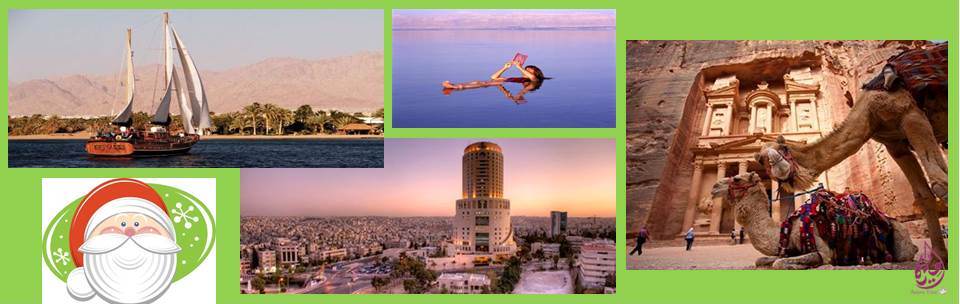 Программа тура  31/12/2016 - 07/01/2017День 1  31/12   Прилет в Международный аэропорт города Аммана. Процедура получения визы, получение багажа. Трансфер и поселение в  гостиницу  на Мертвом море. В вечернее  время  встреча  Нового Года  в  отеле.  Праздничная  Новогодняя  программа отеля включает ужин,  музыкальное  представление с участием  танцовщицы национальных танцев. Восточный шарм придаст  очарование  Новогоднему вечеру и сделает его незабываемым!День 2  01/01  Завтрак в отеле. Свободный день на море. День 3  02/01  Свободный день на Мертвом море. Иорданское восточное побережье Мёртвого моря − один  из самых захватывающих и вдохновляющих природных ландшафтов в мире. Это удивительное место, расположенное  в самой низкой географической точке планеты с показателем  ниже уровня моря. Мёртвое море − кладезь минералов и солей, способствующих общему исцелению организма, расслаблению нервной системы, восстановлению душевного равновесия.День 4  03/01 Завтрак в отеле, экскурсия на  целый день в древний город Набатейцев − Петру, настоящую сказку Ближнего Востока. Уникальный город расположен в горах, которые в зависимости от времени суток окрашиваются в розовый, темно-красный или пурпурный цвет. Петра признана  Чудом Света. Переезд на Красное море, поселение в отеле.День 5-6  04/01-05/01 Свободные дни на Красном море. Туристов привлекают в Акабу яркое солнце, тепло, песчаные пляжи и замечательные возможности для водного спорта. К услугам опытных ныряльщиков и новичков − центр дайвинга. В  вечернее время Вы можете погулять по городу, посетить многочисленные магазинчики и сувенирные лавки  Акабы.  День 7  06/01  После завтрака в отеле, переезд  в столицу Амман.  Вы посетите Западную и Восточную, историческую часть Аммана, посетите Цитадель. У Вас будет свободное время в Аммане и возможность приобрести памятные сувениры, кофе, знаменитые Иорданские сладости для своих родных и знакомых. Ночь в отеле Аммана.День 8  07/01  Трансфер в аэропорт.Следуюшие отели будут предложены для  размещения:Стоимость  включает: Встреча в аэропорту;Виза (полные паспортные данные за 5 дней до прилета);Все трансферы, указанные в программе на комфортабельном транспорте;Все входные билеты;Русскоязычный  лицензированный гид  во время экскурсии ( день 4, день 7);Размещение в  гостиницах  в стандартных номерах на BB основании (завтраки)СтраховкаКомиссия агента Стоимость  не включает:Авиабилеты; Чаевые;Общие примечания:Стоимость размещения детей-по запросу. Желаем Вам хороших продаж! Amira Tour Место расположенияотеляВариант 1Вариант 2Dead SeaCrown Plaza Resort  Dead Sea 5* Ramada Resort  4*Aqaba Radisson BLU Tala Bay Aqaba 5*Marina Plaza Hotel 4*AmmanLe Meridian  Amman 5*Imperial Palace 4*